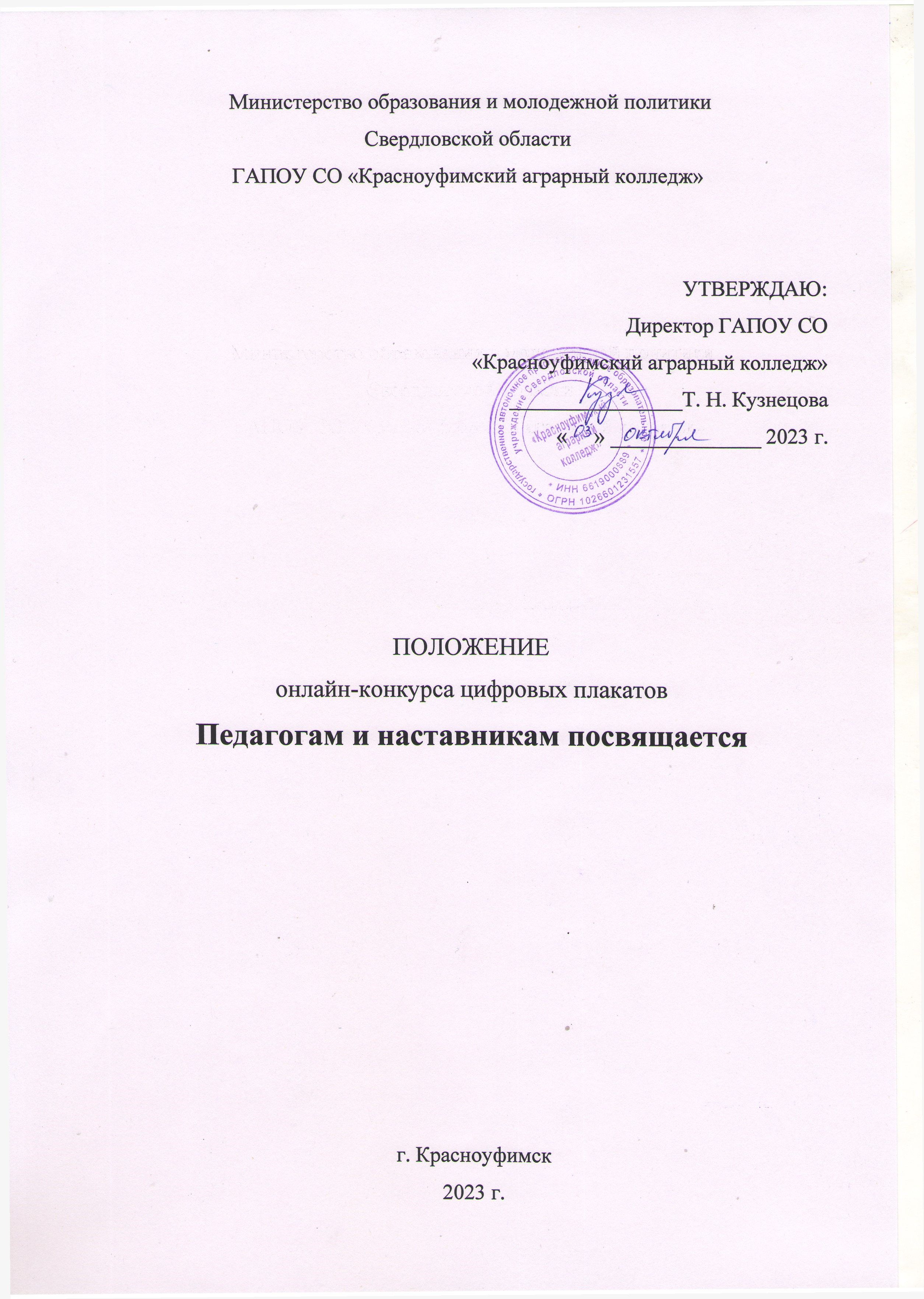 1.Общие положения1.1 Настоящее Положение (далее Положение) определяет порядок организации и проведения онлайн - конкурса цифровых плакатов (мини-плакатов, листовок) «Педагогам и наставникам посвящается»(далее - Конкурс) для обучающихся и преподавателей профессиональных образовательных организаций среднего профессионального образования. 1.2 Настоящее Положение разработано в соответствии с планом работы ГАПОУ СО «Красноуфимский аграрный колледж» (далее Колледж), планом воспитательной работы.1.3. Конкурс проводится в рамках плановых мероприятий посвященных «Году педагога и наставника».1.4 Организатор Конкурса: ГАПОУ СО «Красноуфимский аграрный колледж» 1.5 Информация о Конкурсе размещается на официальном сайте ГАПОУ СО «Красноуфимский аграрный колледж» - - https://agrokolledg.uralschool.ru/?section_id=6899 в разделе Студентам «Конкурсы, конференции, олимпиады» 2023 год Участие в конкурсе бесплатноеИнформация о результатах Конкурса публикуется на официальном сайте ГАПОУ СО «Красноуфимский аграрный колледж» https://agrokolledg.uralschool.ru/?section_id=68992. Цель и задачи Конкурса2.1 Цель Конкурса – показать значимость и важность профессии педагога, привлечь внимание к наставничеству, а также вкладу педагога в профессиональное и нравственное становление обучающихся.2.2 Задачи:2.2.1 Поиск творческих решений, воплощенных в визуальных образах в жанре плаката, с целью повышения уровня положительного образа педагога и наставника в глазах, обучающихся и их родителей2.2.2. Стимулирование творческого потенциала участников конкурса, осознания его востребованности в обществе.2.2.3. Воплощение в символических обобщенных образах идей и целей Конкурса, их популяризация и поддержка.3. Участники конкурса3.1 В конкурсе принимают участие студенты, педагогические работники, зарегистрированные в качестве участников Конкурса. 4. Место и сроки  проведения4.1 Место проведения: ГАПОУ СО «Красноуфимский аграрный колледж»4.2 Сроки проведения: Первый этап – Заявки с работами присылаются на электронную почту до 18 октября.Второй этап - Работы выкладываются на стене сообщества "Педагогам и наставникам посвящается" https://vk.com/club222804130  до  20 октября для проведения голосования.Третий этап – Голосование проводится 20 октября с 10-00 до 16-00 часов. Работа, набравшая наибольшее количество лайков, считается победителем.Четвёртый этап – до 1 ноября 2023 г. - оформление наградных документов, размещение их на сайте колледжа https://agrokolledg.uralschool.ru/?section_id=68995. Организация и порядок проведения Конкурса5.1 Колледж определяет порядок проведения и участия в Конкурсе, его организационно - методическое обеспечение, порядок определения победителей и призеров.5.2 Вся полнота ответственности за точное соблюдение текста настоящего Положения во время проведения Конкурса возлагается на организаторов Конкурса.5.3 Участие в Конкурсе осуществляется путем самостоятельной отправки творческой работы на почтовый адрес организатора allapopova1973@gmail.com 5.4 Отправляя работу участник дает согласие на обработку своих персональных данных5.5 Участниками готовятся плакат на одну из номинаций:Номинации:«КЛАССный педагог»«Мир увлечений» - плакат о хобби, интересах и увлечениях педагога.«Мой преподаватель лучше всех» - портрет педагога/наставника«Мир глазами преподавателя» 6.6 Требования, предъявляемые к конкурсной работе6.1. Конкурсная работа представляет собой цифровой постер (мини-плакат,листовку).6.2. Работы представляются в электронном виде в формате .bmp, .jpg, .tiff, .pdf,.png, .gif. В случае слишком большого объема файла работа архивируется.6.3. Имя файла должно содержать фамилию, имя участника, номинацию,(Пример: Иванов Иван_Мир глазами преподавателя)6.5. Одновременно с конкурсной работой участники Конкурса направляют воргкомитет заявку (Приложение 1)В заявке участник должен указать следующие данные:− название Конкурса, номинацию;− название работы;− фамилию, имя и отчество автора работы − образовательную организацию;− фамилию, имя и отчество наставника/руководителя/куратора и его должность (не обязательно);Координаты организаторовГАПОУ СО «Красноуфимский аграрный колледж»Адрес: Свердловская область, . Красноуфимск, ул. Пролетарская, 62Контактные лица: Попова Алла Викторовна 8 912 681 0616e-mail: allapopova1973@gmail.comПриложение1 Заявка на участие в КонкурсеФИО участникаНаименование организации РуководительработыНаименованиеноминацииЭл.адрес/телефонруководителя работы